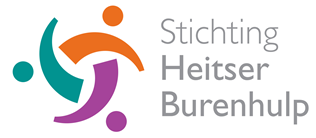 Nieuwsbrief Heitser burenhulp november 2022 EetpuntenHeitser Burenhulp organiseert samen met de Seniorenvereniging  elke derde dinsdag van de maand om 12.00 uur een eetpunt in een van de restaurants in Heythuysen. Om aan een eetpunt deel te nemen hoeft u geen lid te zijn van de seniorenvereniging. Ook hoeft u geen bepaalde leeftijd te hebben. Het gaat vooral om een gezellige ontmoetingsbijeenkomst. Opgeven is gemakkelijk: € 12,50 in een envelop stoppen met daarin uw naam en de datum van het eetpunt. Deze envelop in een van de brievenbussen stoppen: Burgemeester Geurtslaan 41, Horstveld 43, de Zwong 14.Het laatste eetpunt in 2022 wordt gehouden op 13 december in de Tump: een mooie gelegenheid om te gaan deelnemen. Per eetpunt bepaalt u of u meedoet.  In 2023 wordt in samenwerking met de restaurants weer maandelijks een eetpunt georganiseerd. Zodra de data bekend zijn worden deze op de website vermeld.Bijeenkomst vrijwilligers, bestuur en contactpersonenOp vrijdagmiddag  9 december 2022 organiseert het bestuur van Heitser Burenhulp een bijeenkomst voor vrijwilligers en contactpersonen. Inwoners die  belangstelling hebben voor Heitser Burenhulp (ook kandidaat-vrijwilligers) zijn van harte welkom op deze bijeenkomst.De bijeenkomst wordt gehouden in ‘eetcafé De Tump’ op 9 december aanstaande om 15.00 uur. U kunt zich alvast opgeven voor deze bijeenkomst via de mail bij wilmadorscheidt@gmail.comHet bestuur vindt het belangrijk dat minstens een keer per jaar alle vrijwilligers, contactpersonen en bestuursleden elkaar kunnen ontmoeten om samen terug te blikken en vooruit te kijken. Er is ruimte voor het uitwisselen van ideeën en suggesties waarmee het bestuur aan de slag kan. Iedereen krijgt via mail een uitnodiging voor deze bijeenkomst. De datum van 9 december kunt u nu al vastleggen in uw agenda.Nieuwe vrijwilligers zijn altijd welkom. Jullie mogen ook een kandidaat vrijwilliger meenemen.Het vorig jaar werd deze bijeenkomst wegens corona afgelast.Steun van de gemeente LeudalDe gemeenteraad van Leudal heeft een motie aangenomen waarin de gemeente wordt gevraagd om huishoudens met een inkomen van tot 150 % van het sociaal minimum te steunen met een extra uitkering van € 250,00. Dit bedrag wordt rond kerst uitgekeerd. Wijs mensen in uw omgeving op deze mogelijkheid. Denk eens aan mensen die u kent met alleen een AOW uitkering. Neem contact op met de gemeente Leudal.ContactpersonenIn onderstaand schema worden de maanden weergegeven waarop een contactpersoon de telefoon van Heitser Burenhulp beheert. Soms komt het voor dat een contactpersoon de telefoondienst ruilt, bijvoorbeeld door vakantie of een andere reden van afwezigheid.Het bestuur krijgt elke maand een overzicht van de gevraagde hulp van de contactpersoon die in die maand de telefoondienst had. Soms wijst de contactpersoon gevraagde hulp af. Het bestuur krijgt een overzicht van de ‘afgewezen’  hulpvragen. Niet alle gevraagde hulp kan verleend worden: de contactpersonen bekijken altijd of de gevraagde hulp van tijdelijke aard is en past binnen de doelstelling van Heitser Burenhulp . Soms komt het voor dat er geen vrijwilliger beschikbaar is (tijdig aanvragen is erg belangrijk). Schema contactpersonen 2023Januari 2023           	Dhr. G. Houben            Februari 2023          	Mw. T. Verbeek         Maart 2023              	Mw. W. HoefnagelsApril 2023                	Mw. E. JespersMei 2023                 	Dhr. G. Houben      Juni 2023                 	Mw. T. Verbeek  Juli 2023                 	Mw. W. HoefnagelsAugustus 2023         	Mw. E. Jespers                   September 2023       	Dhr. G. Houben Oktober 2023           	Mw. Thea VerbeekNovember 2023       	Mw. W. HoefnagelsDecember 2023       	Mw. E. JespersHulpvragen Heitser BurenhulpVrijwilligers worden ingezet voor het verlenen van tijdelijke hulp: een keer of enkele keren afhankelijk van de hulpvraag. Onlangs kreeg Heitser Burenhulp het verzoek voor hulp in de vorm van een ‘maatje’: iemand die met de hulpvrager regelmatig mee gaat naar ziekenhuis of arts. Dit past niet bij de uitgangspunten van Heitser Burenhulp, maar misschien is er toch een vrijwilliger die de rol van maatje op zich wil nemen. Bij interesse bel de contactpersoon: 0639614478.